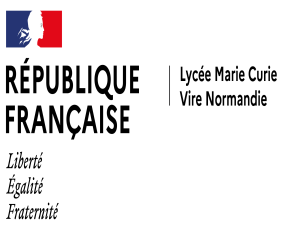 Liste du matériel à reprendreDésignationQuantitéObservationsTronçonneuse Jonsered 2041 Turbo1Elagueuse Jonsered 20331Débroussailleuse dorsale STIHL1Taille-Haie STIHL1Tondeuse HONDA Pro 5361Epandeur d’engrais porte simple MURATURI1Balayeuse avec bac EURO’P901Démousseur à griffes1Pulvérisateur avec lance 50 L avec rampes 6 jets BLANCHARD1